Publicado en  el 08/08/2016 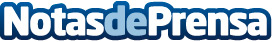 El Museo del Teatro Romano de Cartagena recibe alrededor de 20.000 visitas durante julioEl Teatro Romano de Cartagena ha recibido durante este mes de julio a casi 20.000 visitantes de dentro y fuera de la Región. El aumento de asistencia registrado respecto al pasado año ha sido de más del 13 por cientoDatos de contacto:Nota de prensa publicada en: https://www.notasdeprensa.es/el-museo-del-teatro-romano-de-cartagena-recibe Categorias: Artes Visuales Murcia http://www.notasdeprensa.es